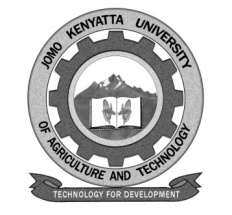 W1-2-60-1-6JOMO KENYATTA UNIVERSITY OF AGRICULTURE AND TECHNOLOGYUNIVERSITY EXAMINATIONS 2018/2019THIRD YEAR FIRST SEMESTER EXAMINATION FOR THE DEGREE OF BACHELOR OF COMMERCE (HUMAN RESOURCE MANAGEMENT)HBH 2302: HUMAN RESOURCE DEVELOPMENTDATE:  OCTOBER, 2018		                    	                                  TIME: 2   HOURS   INSTRUCTIONS:  ANSWER QUESTION ONE (COMPULSORY) AND ANY                      OTHER TWO QUESTIONSQUESTION ONE: 30 MARKSa.	Briefly explain the elements of Human Resource Development (HRD)	(8 marks)b.	Highlight four characteristics of organizational learning.		(4 marks)c.	Write short notes on the following methods of developing mangers showing an advantage of each:-							(10 marks)i.	Job rotation	ii.	Role-playing	iii.	Understudy assignment	iv.	Coaching	v.	Sensitivity trainingQUESTION TWO: 20 MARKSa.	Describe the process of planning a  training and development programmes.												(8 marks)b.	List and explain five psychological principles of learning.		(10 marks)QUESTION THREE: 20 MARKSa.	Distinguish between training and development.		(10 marks)b.	Explain five sources of information used in training needs assessment.	(10 marks)QUESTION FOUR: 20 MARKSa.	Discuss five approaches to training and development.	(10 marks)b.	Briefly explain five factors which influence the choice of a training and development method.						(10 marks)